ГЛАВА РЕСПУБЛИКИ КОМИУКАЗот 21 декабря 2009 г. N 132О ПРОВЕРКЕ ДОСТОВЕРНОСТИ И ПОЛНОТЫ СВЕДЕНИЙ,ПРЕДСТАВЛЯЕМЫХ ГРАЖДАНАМИ, ПРЕТЕНДУЮЩИМИ НА ЗАМЕЩЕНИЕДОЛЖНОСТЕЙ ГОСУДАРСТВЕННОЙ ГРАЖДАНСКОЙ СЛУЖБЫ РЕСПУБЛИКИКОМИ, И ГОСУДАРСТВЕННЫМИ ГРАЖДАНСКИМИ СЛУЖАЩИМИ РЕСПУБЛИКИКОМИ, И СОБЛЮДЕНИЯ ГОСУДАРСТВЕННЫМИ ГРАЖДАНСКИМИ СЛУЖАЩИМИРЕСПУБЛИКИ КОМИ ТРЕБОВАНИЙ К СЛУЖЕБНОМУ ПОВЕДЕНИЮВ соответствии с Указом Президента Российской Федерации от 21 сентября 2009 г. N 1065 "О проверке достоверности и полноты сведений, представляемых гражданами, претендующими на замещение должностей федеральной государственной службы, и федеральными государственными служащими, и соблюдения федеральными государственными служащими требований к служебному поведению", Законом Республики Коми "О некоторых вопросах государственной гражданской службы Республики Коми" постановляю:1. Утвердить Положение о проверке достоверности и полноты сведений, представляемых гражданами, претендующими на замещение должностей государственной гражданской службы Республики Коми, и государственными гражданскими служащими Республики Коми, и соблюдения государственными гражданскими служащими Республики Коми требований к служебному поведению согласно приложению.1.1. Установить, что органом в системе исполнительной власти Республики Коми направляются в Управление Главы Республики Коми по противодействию коррупции (далее - Управление) с соблюдением требований, установленных законодательством Российской Федерации о персональных данных:(в ред. Указов Главы РК от 02.02.2017 N 16, от 09.07.2019 N 62, от 06.07.2020 N 69)заверенные копии сведений о доходах, об имуществе и обязательствах имущественного характера, представляемые государственными гражданскими служащими Республики Коми, замещающими должности руководителей органов исполнительной власти Республики Коми, подведомственных министерствам Республики Коми, заместителей руководителей государственных органов Республики Коми в системе исполнительной власти Республики Коми, и всех приложений к ним (если таковые имеются) - в течение 3 рабочих дней после окончания срока, предусмотренного подпунктом "б" пункта 3, пунктом 8 Положения о представлении гражданами, претендующими на замещение должностей государственной гражданской службы Республики Коми, и государственными гражданскими служащими Республики Коми сведений о доходах, об имуществе и обязательствах имущественного характера, утвержденного Указом Главы Республики Коми от 24 августа 2009 г. N 98 "О представлении гражданами, претендующими на замещение должностей государственной гражданской службы Республики Коми, и государственными гражданскими служащими Республики Коми сведений о доходах, об имуществе и обязательствах имущественного характера";(в ред. Указа Главы РК от 06.07.2020 N 69)поступившая в соответствующий орган в системе исполнительной власти Республики Коми информация, являющаяся основанием для осуществления проверки достоверности и полноты сведений, представляемых гражданами, претендующими на замещение должностей государственной гражданской службы Республики Коми, и государственными гражданскими служащими Республики Коми, и соблюдения государственными гражданскими служащими Республики Коми требований к служебному поведению, - не позднее рабочего дня, следующего за днем ее поступления.(п. 1.1 введен Указом Главы РК от 09.10.2015 N 108)2. Руководителям органов государственной власти Республики Коми, государственных органов Республики Коми принять меры по обеспечению исполнения Положения, утвержденного настоящим Указом.(в ред. Указа Главы РК от 16.10.2014 N 110)3. Руководителям органов государственной власти Республики Коми, государственных органов Республики Коми определить должностных лиц, ответственных за работу по профилактике коррупционных и иных правонарушений, возложив на них следующие функции:(в ред. Указов Главы РК от 16.10.2014 N 110, от 09.07.2019 N 62)а) обеспечение соблюдения государственными гражданскими служащими Республики Коми ограничений и запретов, требований о предотвращении или урегулировании конфликта интересов, исполнения ими обязанностей, установленных Федеральным законом "О противодействии коррупции" и другими федеральными законами (далее - требования к служебному поведению);б) принятие мер по выявлению и устранению причин и условий, способствующих возникновению конфликта интересов на государственной гражданской службе Республики Коми;в) обеспечение деятельности комиссий по соблюдению требований к служебному поведению государственных гражданских служащих Республики Коми и урегулированию конфликта интересов;г) оказание государственным гражданским служащим Республики Коми консультативной помощи по вопросам, связанным с применением на практике требований к служебному поведению и общих принципов служебного поведения государственных служащих, утвержденных Указом Президента Российской Федерации от 12 августа 2002 г. N 885, а также с уведомлением представителя нанимателя (работодателя), органов прокуратуры Российской Федерации, иных государственных органов о фактах совершения государственными гражданскими служащими Республики Коми коррупционных правонарушений, непредставления ими сведений либо представления недостоверных или неполных сведений о доходах, об имуществе и обязательствах имущественного характера;д) обеспечение реализации государственными гражданскими служащими Республики Коми обязанности уведомлять представителя нанимателя (работодателя), органы прокуратуры Российской Федерации, иные государственные органы обо всех случаях обращения к ним каких-либо лиц в целях склонения их к совершению коррупционных правонарушений;е) организация правового просвещения государственных гражданских служащих Республики Коми;ж) проведение служебных проверок;з) осуществление проверки достоверности и полноты сведений о доходах, об имуществе и обязательствах имущественного характера, представляемых гражданами, претендующими на замещение должностей государственной гражданской службы Республики Коми, и государственными гражданскими служащими Республики Коми, а также сведений (в части, касающейся профилактики коррупционных правонарушений), представляемых гражданами, претендующими на замещение должностей государственной гражданской службы Республики Коми, в соответствии с нормативными правовыми актами Российской Федерации, проверки соблюдения государственными гражданскими служащими Республики Коми требований к служебному поведению;(пп. "з" в ред. Указа Главы РК от 13.11.2017 N 115)и) подготовка должностными лицами, ответственными за работу по профилактике коррупционных и иных правонарушений, в соответствии с их компетенцией проектов нормативных правовых актов о противодействии коррупции;(в ред. Указа Главы РК от 09.07.2019 N 62)и-1) анализ сведений о доходах, об имуществе и обязательствах имущественного характера, представляемых гражданами, претендующими на замещение должностей государственной гражданской службы Республики Коми, и государственными гражданскими служащими Республики Коми, сведений о соблюдении государственными гражданскими служащими Республики Коми требований к служебному поведению, о предотвращении или урегулировании конфликта интересов и соблюдении установленных для них запретов, ограничений и обязанностей, сведений о соблюдении гражданами, замещавшими должности государственной гражданской службы Республики Коми, ограничений при заключении ими после ухода с государственной гражданской службы Республики Коми трудового договора и (или) гражданско-правового договора в случаях, предусмотренных федеральными законами, а также при осуществлении анализа таких сведений проведение бесед с указанными гражданами и государственными гражданскими служащими Республики Коми с их согласия, получение от них с их согласия необходимых пояснений, получение от органов прокуратуры Российской Федерации, иных федеральных государственных органов, государственных органов Республики Коми и государственных органов субъектов Российской Федерации, территориальных органов федеральных государственных органов, органов местного самоуправления, предприятий, учреждений и организаций информации о соблюдении государственными гражданскими служащими Республики Коми требований к служебному поведению (за исключением информации, содержащей сведения, составляющие государственную, банковскую, налоговую или иную охраняемую законом тайну), изучение представленных гражданами или государственными гражданскими служащими Республики Коми сведений, иной полученной информации;(пп. "и-1" в ред. Указа Главы РК от 13.11.2017 N 115)к) взаимодействие с правоохранительными органами в установленной сфере деятельности;(в ред. Указа Главы РК от 01.06.2015 N 61)л) осуществление проверки соблюдения гражданами, замещавшими должности государственной гражданской службы Республики Коми, ограничений при заключении ими после увольнения с государственной гражданской службы Республики Коми трудового договора и (или) гражданско-правового договора в случаях, предусмотренных федеральными законами.(пп. "л" введен Указом Главы РК от 01.06.2015 N 61)3.1. Установить, что в Администрации Главы Республики Коми функции, указанные в пункте 3 настоящего Указа, осуществляются должностными лицами Управления.(п. 3.1 введен Указом Главы РК от 06.07.2020 N 69)4. Рекомендовать органам местного самоуправления в Республике Коми руководствоваться настоящим Указом при разработке и утверждении положений о проверке достоверности и полноты сведений о доходах, об имуществе и обязательствах имущественного характера, представляемых гражданами, претендующими на замещение должностей муниципальной службы, муниципальными служащими, сведений (в части, касающейся профилактики коррупционных правонарушений), представляемых гражданами, претендующими на замещение указанных должностей, в соответствии с нормативными правовыми актами Российской Федерации, а также о проверке соблюдения муниципальными служащими ограничений и запретов, требований о предотвращении или урегулировании конфликта интересов, исполнения ими обязанностей и соблюдения требований к служебному поведению, установленных Федеральным законом "О противодействии коррупции", другими федеральными законами, нормативными правовыми актами Республики Коми и муниципальными правовыми актами.(в ред. Указа Главы РК от 13.11.2017 N 115)5. Настоящий Указ вступает в силу через 10 дней после его официального опубликования.Глава Республики КомиВ.ТОРЛОПОВУтвержденоУказомГлавы Республики Комиот 21 декабря 2009 г. N 132(приложение)ПОЛОЖЕНИЕО ПРОВЕРКЕ ДОСТОВЕРНОСТИ И ПОЛНОТЫ СВЕДЕНИЙ, ПРЕДСТАВЛЯЕМЫХГРАЖДАНАМИ, ПРЕТЕНДУЮЩИМИ НА ЗАМЕЩЕНИЕ ДОЛЖНОСТЕЙГОСУДАРСТВЕННОЙ ГРАЖДАНСКОЙ СЛУЖБЫ РЕСПУБЛИКИ КОМИ,И ГОСУДАРСТВЕННЫМИ ГРАЖДАНСКИМИ СЛУЖАЩИМИ РЕСПУБЛИКИ КОМИ,И СОБЛЮДЕНИЯ ГОСУДАРСТВЕННЫМИ ГРАЖДАНСКИМИ СЛУЖАЩИМИРЕСПУБЛИКИ КОМИ ТРЕБОВАНИЙ К СЛУЖЕБНОМУ ПОВЕДЕНИЮ1. Настоящим Положением определяется порядок осуществления проверки:а) достоверности и полноты сведений о доходах, об имуществе и обязательствах имущественного характера (далее - сведения о доходах), представленных в соответствии с Указом Главы Республики Коми от 24 августа 2009 г. N 98 "О представлении гражданами, претендующими на замещение должностей государственной гражданской службы Республики Коми, и государственными гражданскими служащими Республики Коми сведений о доходах, об имуществе и обязательствах имущественного характера" гражданами, претендующими на замещение должностей государственной гражданской службы Республики Коми (далее - граждане), государственными гражданскими служащими Республики Коми (далее - гражданские служащие);(в ред. Указа Главы РК от 16.10.2014 N 110)а-1) достоверности и полноты сведений, предусмотренных частью 1 статьи 3 Федерального закона "О контроле за соответствием расходов лиц, замещающих государственные должности, и иных лиц их доходам", представленных гражданскими служащими (далее - сведения о расходах);(пп. "а-1" введен Указом Главы РК от 21.08.2013 N 102; в ред. Указа Главы РК от 16.10.2014 N 110)б) достоверности и полноты сведений (в части, касающейся профилактики коррупционных правонарушений), представленных гражданами при поступлении на государственную гражданскую службу Республики Коми в соответствии с нормативными правовыми актами Российской Федерации (далее - сведения, представляемые гражданами в соответствии с нормативными правовыми актами Российской Федерации);(пп. "б" в ред. Указа Главы РК от 13.11.2017 N 115)в) соблюдения гражданскими служащими в течение трех лет, предшествующих поступлению информации, явившейся основанием для осуществления проверки, предусмотренной настоящим подпунктом, ограничений и запретов, требований о предотвращении или урегулировании конфликта интересов, исполнения ими обязанностей и соблюдения требований к служебному поведению, установленных Федеральным законом "О противодействии коррупции", другими федеральными законами и нормативными правовыми актами Республики Коми (далее - требования к служебному поведению).(в ред. Указа Главы РК от 16.10.2014 N 110)2. Проверка, предусмотренная подпунктами "б" и "в" пункта 1 настоящего Положения, осуществляется соответственно в отношении граждан, претендующих на замещение любой должности государственной гражданской службы Республики Коми, и гражданских служащих, замещающих любую должность государственной гражданской службы Республики Коми.3. Проверка достоверности и полноты сведений о доходах, представляемых гражданским служащим, замещающим должность государственной гражданской службы Республики Коми, не предусмотренную перечнем должностей, утвержденным Указом Главы Республики Коми от 28 августа 2009 г. N 99 "Об утверждении перечня должностей государственной гражданской службы Республики Коми, при замещении которых государственные гражданские служащие Республики Коми обязаны представлять сведения о своих доходах, об имуществе и обязательствах имущественного характера, а также сведения о доходах, об имуществе и обязательствах имущественного характера своих супруги (супруга) и несовершеннолетних детей", и претендующим на замещение должности государственной гражданской службы Республики Коми, предусмотренной этим перечнем должностей, осуществляется в порядке, установленном настоящим Положением для проверки сведений, представляемых гражданами в соответствии с нормативными правовыми актами Российской Федерации.(п. 3 в ред. Указа Главы РК от 09.10.2015 N 108)4. Проверка, предусмотренная пунктом 1 настоящего Положения, осуществляется:а) в отношении граждан, претендующих на замещение должности государственной гражданской службы Республики Коми, и гражданских служащих, замещающих любую должность государственной гражданской службы Республики Коми, за исключением лиц, указанных в подпункте "б" настоящего пункта, начальника Управления Главы Республики Коми по противодействию коррупции, - уполномоченным структурным подразделением или уполномоченным должностным лицом органа государственной власти Республики Коми, государственного органа Республики Коми (далее - государственный орган Республики Коми) по решению руководителя государственного органа Республики Коми;(в ред. Указов Главы РК от 09.07.2019 N 62, от 06.07.2020 N 69)б) в отношении граждан, претендующих на замещение должностей руководителей органов исполнительной власти Республики Коми, подведомственных министерствам Республики Коми, заместителей руководителей государственных органов Республики Коми в системе исполнительной власти Республики Коми, и гражданских служащих, замещающих должности руководителей органов исполнительной власти Республики Коми, подведомственных министерствам Республики Коми, заместителей руководителей государственных органов Республики Коми в системе исполнительной власти Республики Коми, - Управлением Главы Республики Коми по противодействию коррупции (далее - Управление) по решению Главы Республики Коми.(пп. "б" в ред. Указа Главы РК от 06.07.2020 N 69)в) исключен со 2 февраля 2017 года. - Указ Главы РК от 02.02.2017 N 16.В отношении граждан, претендующих на замещение должности начальника Управления, и гражданского служащего, замещающего должность начальника Управления, решение о проведении проверки, которым определяется ответственное лицо (или лица), осуществляющее проверку, принимает Глава Республики Коми.(абзац введен Указом Главы РК от 06.07.2020 N 69)Решение принимается отдельно в отношении каждого гражданина или гражданского служащего и оформляется в письменной форме.(п. 4 в ред. Указа Главы РК от 09.10.2015 N 108)5. Основанием для осуществления проверки, предусмотренной пунктом 1 настоящего Положения, является достаточная информация, представленная в письменном виде в установленном порядке:а) правоохранительными органами, иными государственными органами, органами местного самоуправления и их должностными лицами;б) постоянно действующими руководящими органами политических партий и зарегистрированных в соответствии с законом иных общероссийских общественных объединений, не являющихся политическими партиями;в) Общественной палатой Российской Федерации;г) Общественной палатой Республики Коми;д) Управлением, уполномоченным должностным лицом государственного органа Республики Коми, ответственным за работу по профилактике коррупционных и иных правонарушений;(пп. "д" в ред. Указа Главы РК от 06.07.2020 N 69)е) общероссийскими и республиканскими средствами массовой информации.6. Информация анонимного характера не может служить основанием для проверки.7. Проверка осуществляется в срок, не превышающий 60 дней со дня принятия решения о ее проведении. В исключительных случаях при отсутствии достаточных оснований для окончания проверки, в том числе когда для проведения проверки необходимо истребовать дополнительные материалы, срок проверки может быть продлен до 90 дней лицом, принявшим решение о ее проведении.(п. 7 в ред. Указа Главы РК от 09.10.2015 N 108)8. При осуществлении проверки уполномоченное лицо Управления, государственного органа Республики Коми, осуществляющие проверку, вправе:(в ред. Указов Главы РК от 09.10.2015 N 108, от 06.07.2020 N 69)а) проводить беседу с гражданином или гражданским служащим;б) изучать представленные гражданином или гражданским служащим сведения о доходах и дополнительные материалы;б-1) изучать представленные гражданским служащим сведения о расходах и дополнительные материалы;(пп. "б-1" введен Указом Главы РК от 21.08.2013 N 102)в) получать от гражданина или гражданского служащего пояснения по представленным им сведениям о доходах и материалам;в-1) получать от гражданского служащего пояснения по представленным им сведениям о расходах и материалам;(пп. "в-1" введен Указом Главы РК от 21.08.2013 N 102)г) осуществлять анализ сведений, представленных гражданином или гражданским служащим в соответствии с законодательством Российской Федерации о противодействии коррупции;д) наводить справки у физических лиц и получать от них информацию с их согласия;е) готовить проекты запросов, за исключением указанных в абзаце втором настоящего подпункта, в органы прокуратуры Российской Федерации, иные федеральные государственные органы, государственные органы Республики Коми и иных субъектов Российской Федерации, территориальные органы федеральных государственных органов, органы местного самоуправления, на предприятия, в учреждения, организации и общественные объединения (далее - государственные органы и организации) об имеющихся у них сведениях: о доходах гражданина или гражданского служащего, его супруги (супруга) и несовершеннолетних детей; о расходах гражданского служащего, его супруги (супруга) и несовершеннолетних детей; о достоверности и полноте сведений, представленных гражданином в соответствии с нормативными правовыми актами Российской Федерации; о соблюдении гражданским служащим требований к служебному поведению.(в ред. Указов Главы РК от 21.08.2013 N 102, от 16.10.2014 N 110)В случае, когда в соответствии с законодательством сведения представляются по запросам высшего должностного лица субъекта Российской Федерации, уполномоченное лицо государственного органа Республики Коми, осуществляющего проверку, готовит проекты запросов Главы Республики Коми в органы, осуществляющие оперативно-розыскную деятельность, кредитные организации, налоговые органы Российской Федерации и органы, осуществляющие государственную регистрацию прав на недвижимое имущество и сделок с ним, и операторам информационных систем, в которых осуществляется выпуск цифровых финансовых активов. Указанные проекты запросов направляются в Управление для представления на подпись Главе Республики Коми.(в ред. Указов Главы РК от 02.02.2017 N 16, от 06.07.2020 N 69, от 17.02.2021 N 25)Проекты запросов в государственные органы и организации, подготовленные уполномоченным лицом Управления, направляются за подписью начальника Управления (за исключением случаев, когда в соответствии с законодательством сведения предоставляются по запросам высшего должностного лица субъекта Российской Федерации).(абзац введен Указом Главы РК от 06.07.2020 N 69)ж) исключен с 16 октября 2014 года. - Указ Главы РК от 16.10.2014 N 110.9. В проектах запросов, предусмотренных подпунктом "е" пункта 8 настоящего Положения, указываются:(в ред. Указа Главы РК от 16.10.2014 N 110)а) фамилия, имя, отчество руководителя государственного органа или организации, в которые направляется запрос;б) нормативный правовой акт, на основании которого направляется запрос;в) фамилия, имя, отчество, дата и место рождения, место регистрации, жительства и (или) пребывания, должность и место работы (службы), вид и реквизиты документа, удостоверяющего личность гражданина или гражданского служащего, его супруги (супруга) и несовершеннолетних детей, сведения о доходах которых проверяются, гражданского служащего, его супруги (супруга) и несовершеннолетних детей, сведения о расходах которых проверяются, гражданина, представившего сведения в соответствии с нормативными правовыми актами Российской Федерации, полнота и достоверность которых проверяются, либо гражданского служащего, в отношении которого имеются сведения о несоблюдении им требований к служебному поведению;(пп. "в" в ред. Указа Главы РК от 21.08.2013 N 102)г) содержание и объем сведений, подлежащих проверке;д) срок представления запрашиваемых сведений;е) фамилия, инициалы и номер телефона гражданского служащего, подготовившего запрос;е-1) идентификационный номер налогоплательщика (в случае направления запроса в налоговые органы Российской Федерации);(пп. "е-1" введен Указом Главы РК от 21.08.2013 N 102)ж) другие необходимые сведения.10. В проектах запросов о проведении оперативно-розыскных мероприятий, предусмотренных абзацем вторым подпункта "е" пункта 8 настоящего Положения, помимо сведений, перечисленных в пункте 9 настоящего Положения, указываются сведения, послужившие основанием для проверки, государственные органы и организации, в которые направлялись (направлены) запросы, и вопросы, которые в них ставились, дается ссылка на соответствующие положения Федерального закона "Об оперативно-розыскной деятельности".(в ред. Указа Главы РК от 16.10.2014 N 110)11. Руководители государственных органов и организаций, в адрес которых поступил запрос, организовывают исполнение запроса в соответствии с законодательством и представляют запрашиваемую информацию.12. Уполномоченное лицо Управления, государственного органа Республики Коми, осуществляющие проверку, обеспечивают:(в ред. Указов Главы РК от 09.10.2015 N 108, от 06.07.2020 N 69)а) уведомление в письменной форме гражданина или гражданского служащего о начале в отношении него проверки и разъяснение ему содержания подпункта "б" настоящего пункта - в течение двух рабочих дней со дня получения соответствующего решения;б) проведение в случае обращения гражданина или гражданского служащего с ходатайством о проведении с ним беседы, в ходе которой он должен быть проинформирован о том, какие сведения, представляемые им в соответствии с настоящим Положением, и соблюдение каких требований к служебному поведению подлежат проверке, - в течение семи рабочих дней со дня обращения гражданина или гражданского служащего, а при наличии уважительной причины - в срок, согласованный с гражданином или гражданским служащим.13. По окончании проверки в течение трех рабочих дней уполномоченное лицо Управления, государственного органа Республики Коми, осуществляющие проверку, обязаны ознакомить гражданина или гражданского служащего с результатами проверки с соблюдением законодательства Российской Федерации о государственной тайне.(в ред. Указов Главы РК от 09.10.2015 N 108, от 06.07.2020 N 69)14. Гражданин или гражданский служащий вправе:а) давать пояснения в письменной форме: в ходе проверки; по вопросам, указанным в подпункте "б" пункта 12 настоящего Положения; по результатам проверки;б) представлять дополнительные материалы и давать по ним пояснения в письменной форме;в) обращаться в Управление, государственный орган Республики Коми, осуществляющий проверку, с подлежащим удовлетворению ходатайством о проведении с ним беседы по вопросам, указанным в подпункте "б" пункта 12 настоящего Положения.(в ред. Указов Главы РК от 09.10.2015 N 108, от 06.07.2020 N 69)15. Пояснения, указанные в пункте 14 настоящего Положения, приобщаются к материалам проверки.16. На период проведения проверки гражданский служащий может быть отстранен от замещаемой должности государственной гражданской службы Республики Коми (от исполнения должностных обязанностей) на срок, не превышающий 60 дней со дня принятия решения о ее проведении. Указанный срок может быть продлен до 90 дней лицом, принявшим решение о проведении проверки.На период отстранения гражданского служащего от замещаемой должности государственной гражданской службы Республики Коми (от исполнения должностных обязанностей) денежное содержание по замещаемой им должности сохраняется.(п. 16 в ред. Указа Главы РК от 21.05.2019 N 43)17. Уполномоченное лицо Управления, государственного органа Республики Коми, осуществляющие проверку, представляют лицу, уполномоченному назначать гражданина на должность государственной гражданской службы Республики Коми, доклад о результатах проверки в отношении гражданина в течение пяти рабочих дней после окончания проверки. При этом в докладе должно содержаться одно из следующих предложений:(в ред. Указов Главы РК от 09.10.2015 N 108, от 06.07.2020 N 69)а) о назначении гражданина (представлении к назначению) на должность государственной гражданской службы Республики Коми;б) об отказе гражданину в назначении (представлении к назначению) на должность государственной гражданской службы Республики Коми.18. Уполномоченное лицо Управления, государственного органа Республики Коми, осуществляющие проверку, представляют лицу, назначившему гражданского служащего на должность государственной гражданской службы Республики Коми, доклад о результатах проверки в течение пяти рабочих дней после окончания проверки с предложением о предоставлении материалов проверки в соответствующую комиссию по соблюдению требований к служебному поведению государственных гражданских служащих Республики Коми и урегулированию конфликта интересов. При этом в докладе должно содержаться одно из следующих предложений:(в ред. Указов Главы РК от 09.10.2015 N 108, от 06.07.2020 N 69)а) об отсутствии оснований для применения к гражданскому служащему мер юридической ответственности;б) о применении к гражданскому служащему мер юридической ответственности.Доклад о результатах проверки, проведенной в отношении гражданских служащих государственного органа Республики Коми, за исключением гражданских служащих, замещающих должности руководителей органов исполнительной власти Республики Коми, подведомственных министерствам Республики Коми, заместителей руководителей государственных органов Республики Коми, начальника Управления, в течение трех рабочих дней после поступления лицу, указанному в абзаце первом настоящего пункта, направляется в комиссию государственного органа Республики Коми по соблюдению требований к служебному поведению государственных гражданских служащих Республики Коми и урегулированию конфликта интересов.(в ред. Указов Главы РК от 06.07.2020 N 69, от 17.02.2021 N 25)Доклад о результатах проверки, проведенной в отношении гражданских служащих, замещающих должности руководителей органов исполнительной власти Республики Коми, подведомственных министерствам Республики Коми, заместителей руководителей государственных органов Республики Коми, начальника Управления, в течение трех рабочих дней после поступления лицу, указанному в абзаце первом настоящего пункта, направляется председателю президиума Комиссии по координации работы по противодействию коррупции в Республике Коми.(в ред. Указов Главы РК от 06.07.2020 N 69, от 17.02.2021 N 25)19. При установлении в ходе проверки обстоятельств, свидетельствующих о наличии признаков преступления или административного правонарушения, материалы об этом предоставляются в государственные органы в соответствии с их компетенцией.20. Лицо, уполномоченное назначать гражданина на должность государственной гражданской службы Республики Коми или назначившее гражданского служащего на должность государственной гражданской службы Республики Коми, рассмотрев доклад о результатах проверки, решение комиссии по соблюдению требований к служебному поведению государственных гражданских служащих Республики Коми и урегулированию конфликта интересов (при наличии), решение президиума Комиссии по координации работы по противодействию коррупции в Республике Коми принимает в течение трех рабочих дней со дня представления ему доклада одно из следующих решений:(в ред. Указов Главы РК от 19.09.2012 N 114, от 09.10.2015 N 108, от 06.07.2020 N 69)а) назначить гражданина (представить к назначению) на должность государственной гражданской службы Республики Коми;б) отказать гражданину в назначении (представлении к назначению) на должность государственной гражданской службы Республики Коми;в) применить к гражданскому служащему меры юридической ответственности;(в ред. Указа Главы РК от 19.09.2012 N 114)г) согласиться с решением комиссии государственного органа Республики Коми по соблюдению требований к служебному поведению государственных гражданских служащих Республики Коми и урегулированию конфликта интересов, президиума Комиссии по координации работы по противодействию коррупции в Республике Коми об отсутствии оснований для применения к должностному лицу мер юридической ответственности.(пп. "г" введен Указом Главы РК от 19.09.2012 N 114; в ред. Указа Главы РК от 09.10.2015 N 108)О принятом решении гражданин или гражданский служащий, в отношении которого проведена проверка, письменно уведомляется в течение трех рабочих дней со дня принятия решения.21. Сведения о результатах проверки и принятом решении в течение трех рабочих дней со дня принятия решения предоставляются лицом, указанным в абзаце первом пункта 20 настоящего Положения, с одновременным уведомлением в письменной форме об этом гражданина или гражданского служащего, в отношении которых проводилась проверка, органам, организациям и должностным лицам, указанным в пункте 5 настоящего Положения, предоставившим информацию, явившуюся основанием для проведения проверки, с соблюдением законодательства Российской Федерации о персональных данных и государственной тайне.(в ред. Указа Главы РК от 06.07.2020 N 69)22. Материалы проверки в отношении граждан, назначенных (представленных к назначению) на должность государственной гражданской службы Республики Коми, приобщаются к личным делам лиц, замещающих должности государственной гражданской службы Республики Коми.Материалы проверки в отношении граждан, которым отказано в назначении (представлении к назначению) на должность государственной гражданской службы Республики Коми, хранятся в Управлении, уполномоченном структурном подразделении соответствующего государственного органа Республики Коми в течение трех лет со дня ее окончания, после чего передаются в архив.(в ред. Указов Главы РК от 09.07.2019 N 62, от 06.07.2020 N 69)Материалы проверки в отношении лиц, замещающих должности государственной гражданской службы Республики Коми, приобщаются к личным делам лиц, замещающих должности государственной гражданской службы Республики Коми.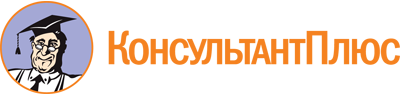 Указ Главы РК от 21.12.2009 N 132
(ред. от 17.02.2021)
"О проверке достоверности и полноты сведений, представляемых гражданами, претендующими на замещение должностей государственной гражданской службы Республики Коми, и государственными гражданскими служащими Республики Коми, и соблюдения государственными гражданскими служащими Республики Коми требований к служебному поведению"
(вместе с "Положением о проверке достоверности и полноты сведений, представляемых гражданами, претендующими на замещение должностей государственной гражданской службы Республики Коми, и государственными гражданскими служащими Республики Коми, и соблюдения государственными гражданскими служащими Республики Коми требований к служебному поведению")Документ предоставлен КонсультантПлюс

www.consultant.ru

Дата сохранения: 10.11.2021
 Список изменяющих документов(в ред. Указов Главы РК от 09.09.2010 N 130, от 06.07.2012 N 81,от 19.09.2012 N 114, от 21.08.2013 N 102, от 16.10.2014 N 110,от 01.06.2015 N 61, от 09.10.2015 N 108, от 18.01.2016 N 2,от 21.03.2016 N 41, от 02.02.2017 N 16, от 13.11.2017 N 115,от 21.05.2019 N 43, от 09.07.2019 N 62, от 20.08.2019 N 78,от 06.07.2020 N 69, от 17.02.2021 N 25)Список изменяющих документов(в ред. Указов Главы РК от 06.07.2012 N 81, от 19.09.2012 N 114,от 21.08.2013 N 102, от 16.10.2014 N 110, от 01.06.2015 N 61,от 09.10.2015 N 108, от 18.01.2016 N 2, от 21.03.2016 N 41,от 02.02.2017 N 16, от 13.11.2017 N 115, от 21.05.2019 N 43,от 09.07.2019 N 62, от 20.08.2019 N 78, от 06.07.2020 N 69,от 17.02.2021 N 25)